ФЕДЕРАЛЬНОЕ АГЕНТСТВО ПО ДЕЛАМ НАЦИОНАЛЬНОСТЕЙАДМИНИСТРАЦИЯ ГЛАВЫ РЕСПУБЛИКИ БАШКОРТОСТАНМИНИСТЕРСТВО КУЛЬТУРЫ РЕСПУБЛИКИ БАШКОРТОСТАНЦЕНТР ГУМАНИТАРНЫХ ИССЛЕДОВАНИЙ МИНИСТЕРСТВА КУЛЬТУРЫ РЕСПУБЛИКИ БАШКОРТОСТАНДОМ ДРУЖБЫ НАРОДОВ РЕСПУБЛИКИ БАШКОРТОСТАНУФИМСКИЙ ГОСУДАРСТВЕННЫЙ НЕФТЯНОЙ ТЕХНИЧЕСКИЙ УНИВЕРСИТЕТАССАМБЛЕЯ НАРОДОВ РЕСПУБЛИКИ БАШКОРТОСТАНПРОГРАММА Межрегиональной научно-практической конференции «Калейдоскоп культур в национальных костюмах народов Башкортостана, Урала и Поволжья»8 июня 2018 г.МЕСТО ПРОВЕДЕНИЯ КОНФЕРЕНЦИИЗал заседаний Конгресс-холла Республики Башкортостан г. Уфа, ул. Заки Валиди, 2 Проезд:Из аэропорта – автобусами №№ 101, 110 с пересадкой на остановке «Гостиный Двор» на автобусы №№ 290, 272, 249, 255 до остановки «Телецентр»С ж/д вокзала – автобусами №№ 101 с пересадкой на остановке «ул. Округа Галле» на автобусы 290, 249, 255, 272 до остановки «Телецентр» ПОРЯДОК РАБОТЫ КОНФЕРЕНЦИИ 8 июня 2018 г.10.00 – 11.00 – Регистрация участников конференции11.00 – 12.15 – Пленарное заседание12.15 – 12.30 – Демонстрация моделей национальных костюмов                    и аксессуаров  12.30 – 14.00 – Продолжение пленарного заседания 14.00 – Подведение итогов. Принятие итогового документа Регламент работы конференцииДоклады – до 7 минутОткрытие конференцииВступительное слово Марданов Марат Хамитьянович, директор ГАУ Центр гуманитарных исследований Министерства культуры Республики Башкортостан, к.полит.н.ПриветствияФедеральное агентство по делам национальностей РоссииАдминистрация Главы Республики БашкортостанМинистерство культуры Республики БашкортостанФГБОУ ВО «Уфимский государственный нефтяной технический университет»Ассамблея народов Республики БашкортостанПленарное заседание Рахматуллина Зугура Ягануровна, депутат Государственной Думы Федерального Собрания Российской Федерации, председатель Ассамблеи народов Республики Башкортостан, д.филос.н., профессор, г.Уфа. Национальный костюм в современном измерении: диалектика традиций и новаций.Марданов Марат Хамитьянович, директор ГАУ Центр гуманитарных исследований Министерства культуры Республики Башкортостан, к.полит.н., профессор Академии военных наук, г. Уфа.Национальный костюм как маркер этнической идентичности народов Урала и Поволжья.Исмагилова Зухра Салаватовна, депутат Государственного Собрания – Курултая Республики Башкортостан, генеральный директор ГУП «Агидель».Вклад специалистов ГУП «Агидель» в сохранение, возрождение и развитие традиций народного творчества и пропаганду культурного наследия Республики Башкортостан в мире.Гарипов Азат Салаватович, ст. преподаватель Учалинского представительства ФГБОУ ВО «Башкирский государственный университет», г. Учалы. К истории возникновения башкирских нагрудных украшений.Джелялова Ленара Бекмухамедовна, начальник отдела Администрации Белогорского района Республики Крым, к.эконом. н.Традиционная одежда и украшения крымских татар.Васильева Раиса Михайловна, заведующая кафедрой народного художественного творчества ГБОУ ВО «Чувашский государственный институт культуры и искусств» Министерства культуры Чувашской Республики, к.пед.н., г. Чебоксары.Чувашский женский головной убор как ось мира в представлении суваро-булгар.Стратонова Лидия Михайловна, заведующая кафедрой «Дизайн и искусствоведение» Института экономики и сервиса ФГБОУ ВО «Уфимский государственный нефтяной технический университет», к.пед.н., доцент, г. Уфа. Кутлуярова Елена Владимировна, старший преподаватель кафедры «Дизайн и искусствоведение» Института экономики и сервиса ФГБОУ ВО «Уфимский государственный нефтяной технический университет», г. Уфа.Дизайн и традиционное декоративно-прикладное искусство. Противостояние и взаимодействие.Гайнуллина Асия Султановна, руководитель школы сэсэнов (сказителей) «Урал батыр» при ГБ ПОУ РБ «Сибайский колледж искусств», заслуженный работник культуры Республики Башкортостан, г. Сибай. Реконструкция нагрудных украшений женского башкирского национального костюма.Евдокимова Елена Викторовна, доцент кафедры современного русского языкознания ФГБОУ ВО «Башкирский государственный университет», к. филол. н., доцент, г. Уфа. Кругляк Татьяна Владимировна, магистрант филологического факультета ФГБОУ ВО «Башкирский государственный университет», 
г. Уфа.Лингвокультурологический аспект исследования элементов русского народного костюма. Гаугарова Гузель Рамильевна, главный специалист Татарского историко-культурного центра – Филиала ГБУ Дом дружбы народов Республики Башкортостан, Буздякский район Республики Башкортостан.Татарский национальный костюм в развитии этнической и культурной жизни татарского народа.Коган Ольга Станиславовна, профессор кафедры международных отношений, истории и востоковедения ФГБОУ ВО «Уфимский государственный нефтяной технический университет»,  д. мед. н., г. Уфа.Галиуллина Светлана Дмитриевна, заведующая кафедрой международных отношений, истории и востоковедения ФГБОУ ВО «Уфимский государственный нефтяной технический университет»,  д. ист. н., г.Уфа. Психология выбора костюма и стиль.Печняк Вячеслав Александрович, методист по научно-практической деятельности Центра традиционной народной культуры Среднего 
Урала, г. Екатеринбург. Традиционная одежда старообрядцев Среднего Урала. (Этнографический очерк по полевым материалам автора).Мамлеева Эльвира Рафаэловна, младший научный сотрудник БГХМ им. М.В. Нестерова, г. Уфа.Коллекция башкирского декоративно-прикладного искусства в собрании БГХМ им. М.В. Нестерова. Элементы традиционного женского костюма.Дударева Людмила Кузьминична, ветеран музейного дела, активист Русского историко-культурного центра «Красный Яр» Филиала ГБУ Дома дружбы народов Республики Башкортостан, Уфимский район Республики Башкортостан.Пояс как один из обязательных элементов костюма русских удельных 
крестьян.Бабенко Василий Яковлевич, доцент ФГБОУ ВО «Башкирский государственный университет», к. ист. н., доцент, г. Уфа. Черниенко Денис Аркадьевич, старший научный сотрудник Удмуртского федерального исследовательского центра УрО РАН, к. ист. н., доцент, г. Ижевск.Традиции украинского национального костюма в Башкортостане и его рецепции в современной культуре.Вильданов Руслан Раисович, доцент кафедры Международных отношений, истории и востоковедения ФГБОУ ВО «Уфимский государственный нефтяной технический университет», к. полит. н., доцент, г. Уфа Особенности культуры татар-мишарей.Гильмутдинова Елена Васильевна, заведующая лабораторией кафедры «Дизайн и искусствоведение» ФГБОУ ВО «Уфимский государственный нефтяной технический университет», г. Уфа. Экологические и этнические тренды в современном дизайне детской одежды Ефименко Евгений Леонидович, доцент кафедры международных отношений, истории и востоковедения ФГБОУ ВО «Уфимский государственный нефтяной технический университет», к. полит. н., г. Уфа. Традиционный костюм финно - угорских народов Волго - Уральского региона как феномен этнонациональной культуры.Гиниатуллина Луиза Мидахатовна, заведующая научным архивом Уфимского федерального исследовательского центра Российской академии наук.Мухаметов Азат Маратович, архивариус научного архива Уфимского федерального исследовательского центра Российской академии наук.Башкирская народная одежда по материалам личного фонда                        С.Н. Шитовой из Научного архива УФИЦ РАН.Ибулаев Алексей Васильевич, главный специалист Марийского историко-культурного центра – филиала ГБУ Дом дружбы народов РБ, Караидельский район Республики Башкортостан. Этическая составляющая традиционного костюма народа мари.Ильина Лариса Евгеньевна, доцент ФГБОУ ВО «Оренбургский государственный университет, к. пед.н., г. Оренбург.Описание костюмов народов России в книге О. Одуар «Путешествие в страну бояр (1861)».Калинина Маргарита Владимировна, доцент ГОБУК ВО «Волгоградский государственный институт искусств и культуры», к. филол. н., 
г. Волгоград.Пояс в традиционной культуре донских казаков (этнолингвистический подход).Каскинова Гулия Раилевна студентка ФГБОУ ВО «Уфимский государственный нефтяной технический университет», г. Уфа. Перспектива будущего башкирского орнамента.Качева Валерия Ильинична, специалист по учебно-методической работе кафедры «Дизайн и искусствоведение» ФГБОУ ВО «Уфимский государственный нефтяной технический университет», г. Уфа.Роль традиционного костюма в этнотуризме. Кубанова Ольга Львовна, педагог-психолог КГБОУ «Школа-интернат 1», г. Хабаровск. Символика орнаментальной вышивки русского и татарского народного костюма.Лимаренко Ольга Валерьевна, старший преподаватель кафедры «Дизайн и искусствоведение» ФГБОУ ВО «Уфимский государственный нефтяной технический университет», г.Уфа.Изучение и сохранение национальных традиций на примере создания образов кукол в национальных костюмах.Манжиева Надежда Николаевна, учитель истории родного края МКОУ «Татальская СОШ», Республика Калмыкия, пос. Татал.Калмыцкий национальный костюм как источник этнической истории.Махмудов Альберт Рафилевич, директор МБУК «Бардымский районный краеведческий музей», Пермский край, с. Барда.Башкирский женский и девичий головные уборы в фондах Российского этнографического музея.Махмудов Альберт Рафилевич, директор МБУК «Бардымский 
районный краеведческий музей», Пермский край, с.Барда. Этнографическая экспедиция С.И. Руденко в Гайнинский край.Молотова Тамара Лаврентьевна, ведущий научный сотрудник отдела этнологии Марийского научно-исследовательского института языка, литературы и истории им. В.М. Васильева, к. ист. н., г. Йошкар-Ола. Традиционная вышивка – идентификационный символ в современном костюме марийцев.Пилипак Максим Анатольевич, старший научный сотрудник ГАНУ «Институт стратегических исследований Республики Башкортостан», к. ист. н, г.Уфа.Свадебный венок невесты как элемент этнокультурной самоидентичности (на примере украинцев Республики Башкортостан).Сиротина Ирина Львовна, заведующая кафедрой дизайна и рекламы ФГБОУ ВО «Национальный исследовательский Мордовский государственный университет им. Н. П. Огарёва», д. филос.н., профессор, г. Саранск.Финно-угорские традиции в современном дизайне костюма.Такаракова Евгения Олеговна, эксперт по культуре тюркских народов Центра культуры народов России ФГБУК «Государственный Российский дом народного творчества им. В.Д. Поленова», к. культурол. н., г. Москва.Знаковая система и символика в алтайском традиционном костюме.Усманова Салима Маратовна, художник, Телерадиокомпания «Башҡортостан», г. Уфа. Йәш быуынды тәрбиәләүҙә милли традицияларҙың әһәмиәте.Хабибуллина Любовь Валериевна, доцент кафедры «Дизайн и искусствоведение» Института экономики и сервиса ФГБОУ ВО «Уфимский государственный нефтяной технический университет», г.Уфа. Кутлуярова Елена Владимировна, старший преподаватель кафедры «Дизайн и искусствоведение» Института экономики и сервиса ФГБОУ ВО «Уфимский государственный нефтяной технический университет»,  г. Уфа. Синтез традиционного костюма и современной эстетики в создании 
образа.Хайбуллина Гульнара Галиулловна, заведующая Краеведческой библиотекой-филиалом № 4 МБУ «ЦБС» ГО г. Салават.Национальные костюмы в творчестве фольклорно-поэтического коллектива «Көмөш тәңкә».Хамидуллина Эльвира Фидратовна, заведующая отделом этнографии ГБУКИ РБ «Национальный музей Республики Башкортостан», г. Уфа.Традиционная одежда народов Башкортостана в социально-культурной деятельности Национального музея Республики Башкортостан.Швалева Ольга Владимировна, преподаватель кафедры «Дизайн и искусствоведение» Института экономики и сервиса ФГБОУ ВО «Уфимский государственный нефтяной технический университет», г. Уфа. Современные компьютерные технологии как инструмент возрождения, сохранения и развития этнического искусства.Шведчикова Елена Степановна, студентка Стерлитамакского филиала ФГБОУ ВО «Башкирский государственный университет»,                                     г. Стерлитамак.Различия подходов в определении народного костюма.Юферова Валентина Николаевна, методист МБУК «Кезский Дом ремесел», Удмуртская Республика, Кезский район, п. Кез.Традиционный костюм северных удмуртов в современной интепретации.Ярмуллина Альбина Зуфаровна, директор МБУКИ «Сибайский историко-краеведческий музей», к. ист. н., г. Сибай.  Ресурсы Сибайского историко-краеведческого музея в репрезентации материального наследия башкирского народа.ПРОГРАММАIII Международный фестиваль искусств «Сердце Евразии» – «Heart of Eurasia»Дата проведения: 						Место проведения:8-12 июня 2018 года      					Конгресс-холл,Этнопарк «Ватан»СХЕМА ПРОЕЗДА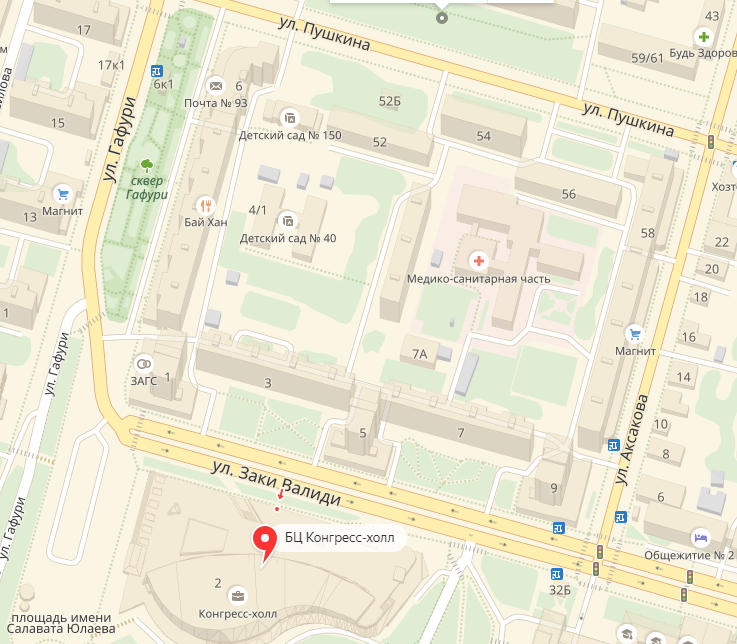 8 июня пятницаМежрегиональная научно-практическая конференция «Калейдоскоп культур в национальных костюмах народов Башкортостана, Урала и Поволжья»(ул.З.Валиди,2 Конгресс-холл)«Симфоническая ночь» (ул. З.Валиди, 2, этнопарк «Ватан»)11.0019.009 июня субботаПраздник национального костюма(ул.З.Валиди - этнопарк «Ватан»)«UFA – Kuraifest»(ул. З.Валиди, 2, этнопарк «Ватан»)17.3019.0010 июня воскресенье«Симфоническая ночь» (ул. З.Валиди, 2, этнопарк «Ватан»)19.0011 июня понедельник«Этноночь» (ул. З.Валиди, 2, этнопарк «Ватан»)19.0012 июня вторникГала - концерт III Международного фестиваля искусств «Сердце Евразии»(ул. З.Валиди, 2, этнопарк «Ватан»)19.00